(*) Except for balloons and airshipsROYAUME DE BELGIQUEun Etat membre del’Union européenneROYAUME DE BELGIQUEun Etat membre del’Union européenneKINGDOM OF BELGIUMa member of theEuropean UnionKONINKRIJK BELGIElid van deEuropese UnieKONINKRIJK BELGIElid van deEuropese Unie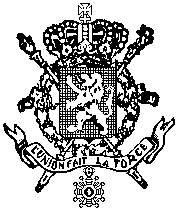 CERTIFICAT D’EXAMEN DE NAVIGABILITECERTIFICAAT VAN BEOORDELING VAN LUCHTWAARDIGHEID AIRWORTHINESS REVIEW CERTIFICATE ARC reference:      CERTIFICAT D’EXAMEN DE NAVIGABILITECERTIFICAAT VAN BEOORDELING VAN LUCHTWAARDIGHEID AIRWORTHINESS REVIEW CERTIFICATE ARC reference:      CERTIFICAT D’EXAMEN DE NAVIGABILITECERTIFICAAT VAN BEOORDELING VAN LUCHTWAARDIGHEID AIRWORTHINESS REVIEW CERTIFICATE ARC reference:      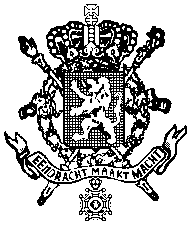 Conformément au règlement (UE) no. 2018/1139 du Parlement européen et du Conseil, l’organisme mentionné ci-dessous, agréé conformément à la section A de l’annexe Vc (partie CAMO) ou à la section A de l’annexe Vd (partie CAO) du règlement (UE) n° 1321/2014 de la CommissionVolgens Verordening (EG) nr. 2018/1139 van het Europees Parlement en de Raad , heeft de volgende, krachtens sectie A van bijlage Vc (deel CAMO) of sectie A van bijlage Vd (deel CAO) bij Verordening (EU) nr. 1321/2014 van de Commissie goedgekeurde beheersorganisatie voor blijvende luchtwaardigheidPursuant to Regulation (EU) No 2018/1139 of the European Parliament and of the Council, the following organisation, approved in accordance with Section A of Annex Vc (Part-CAMO) or Section A of Annex Vd (Part-CAO) to Commission Regulation (EU) No 1321/2014Name of OrganisationaddressaddressConformément au règlement (UE) no. 2018/1139 du Parlement européen et du Conseil, l’organisme mentionné ci-dessous, agréé conformément à la section A de l’annexe Vc (partie CAMO) ou à la section A de l’annexe Vd (partie CAO) du règlement (UE) n° 1321/2014 de la CommissionVolgens Verordening (EG) nr. 2018/1139 van het Europees Parlement en de Raad , heeft de volgende, krachtens sectie A van bijlage Vc (deel CAMO) of sectie A van bijlage Vd (deel CAO) bij Verordening (EU) nr. 1321/2014 van de Commissie goedgekeurde beheersorganisatie voor blijvende luchtwaardigheidPursuant to Regulation (EU) No 2018/1139 of the European Parliament and of the Council, the following organisation, approved in accordance with Section A of Annex Vc (Part-CAMO) or Section A of Annex Vd (Part-CAO) to Commission Regulation (EU) No 1321/2014Name of OrganisationaddressaddressConformément au règlement (UE) no. 2018/1139 du Parlement européen et du Conseil, l’organisme mentionné ci-dessous, agréé conformément à la section A de l’annexe Vc (partie CAMO) ou à la section A de l’annexe Vd (partie CAO) du règlement (UE) n° 1321/2014 de la CommissionVolgens Verordening (EG) nr. 2018/1139 van het Europees Parlement en de Raad , heeft de volgende, krachtens sectie A van bijlage Vc (deel CAMO) of sectie A van bijlage Vd (deel CAO) bij Verordening (EU) nr. 1321/2014 van de Commissie goedgekeurde beheersorganisatie voor blijvende luchtwaardigheidPursuant to Regulation (EU) No 2018/1139 of the European Parliament and of the Council, the following organisation, approved in accordance with Section A of Annex Vc (Part-CAMO) or Section A of Annex Vd (Part-CAO) to Commission Regulation (EU) No 1321/2014Name of OrganisationaddressaddressConformément au règlement (UE) no. 2018/1139 du Parlement européen et du Conseil, l’organisme mentionné ci-dessous, agréé conformément à la section A de l’annexe Vc (partie CAMO) ou à la section A de l’annexe Vd (partie CAO) du règlement (UE) n° 1321/2014 de la CommissionVolgens Verordening (EG) nr. 2018/1139 van het Europees Parlement en de Raad , heeft de volgende, krachtens sectie A van bijlage Vc (deel CAMO) of sectie A van bijlage Vd (deel CAO) bij Verordening (EU) nr. 1321/2014 van de Commissie goedgekeurde beheersorganisatie voor blijvende luchtwaardigheidPursuant to Regulation (EU) No 2018/1139 of the European Parliament and of the Council, the following organisation, approved in accordance with Section A of Annex Vc (Part-CAMO) or Section A of Annex Vd (Part-CAO) to Commission Regulation (EU) No 1321/2014Name of OrganisationaddressaddressConformément au règlement (UE) no. 2018/1139 du Parlement européen et du Conseil, l’organisme mentionné ci-dessous, agréé conformément à la section A de l’annexe Vc (partie CAMO) ou à la section A de l’annexe Vd (partie CAO) du règlement (UE) n° 1321/2014 de la CommissionVolgens Verordening (EG) nr. 2018/1139 van het Europees Parlement en de Raad , heeft de volgende, krachtens sectie A van bijlage Vc (deel CAMO) of sectie A van bijlage Vd (deel CAO) bij Verordening (EU) nr. 1321/2014 van de Commissie goedgekeurde beheersorganisatie voor blijvende luchtwaardigheidPursuant to Regulation (EU) No 2018/1139 of the European Parliament and of the Council, the following organisation, approved in accordance with Section A of Annex Vc (Part-CAMO) or Section A of Annex Vd (Part-CAO) to Commission Regulation (EU) No 1321/2014Name of OrganisationaddressaddressNuméro d’agrément/Referentienummer erkenning:Approval reference:BE.MG.NNNN [or BE.CAMO.NNNN or BE.CAO.NNNN]certifie qu’il a procédé à un examen de navigabilité conformément aux dispositions du point M.A.901 de l’annexe I du règlement (EU) n° 1321/2014 de la Commission sur l’aéronef suivant :verklaart dat een herbeoordeling van luchtwaardigheid werd uitgevoerd overeenkomstig punt M.A.901 van bijlage I bij Verordening (EU) nr. 1321/2014 van de Commissie, op het volgende luchtvaartuig:hereby certifies that it has performed an airworthiness review in accordance with point M.A.901 of Annex I to Commission Regulation (EU) No 1321/2014 on the following aircraft :certifie qu’il a procédé à un examen de navigabilité conformément aux dispositions du point M.A.901 de l’annexe I du règlement (EU) n° 1321/2014 de la Commission sur l’aéronef suivant :verklaart dat een herbeoordeling van luchtwaardigheid werd uitgevoerd overeenkomstig punt M.A.901 van bijlage I bij Verordening (EU) nr. 1321/2014 van de Commissie, op het volgende luchtvaartuig:hereby certifies that it has performed an airworthiness review in accordance with point M.A.901 of Annex I to Commission Regulation (EU) No 1321/2014 on the following aircraft :Constructeur de l’aéronef/Constructeur van het luchtvaartuig:Aircraft manufacturer: Désignation du type par le constructeur/Typeaanduiding door de constructeur:Manufacturer’s designation :Immatriculation de l’aéronef/Inschrijvingskenmerk van het luchtvaartuig:Aircraft registration:OO-Numéro de série de l’aéronef/Serienummer van het luchtvaartuig:Aircraft serial number:est considéré apte au vol au moment de l’examen./luchtwaardig is bevonden ten tijde van beoordeling./ is considered airworthy at the time of the review.est considéré apte au vol au moment de l’examen./luchtwaardig is bevonden ten tijde van beoordeling./ is considered airworthy at the time of the review.1ère prolongation :  L’aéronef est resté dans un environnement contrôlé conformément aux dispositions du point M.A.901 de l’annexe I du règlement (UE) n° 1321/2014 au cours de l’année écoulée.  L’aéronef est considéré apte au vol au moment où le certificat est délivré.1ste verlenging : Het luchtvaartuig is gedurende het afgelopen jaar in een gecontroleerde omgeving gebleven overeenkomstig punt M.A.901 van bijlage I bij Verordening (EU) nr. 1321/2014. Het luchtvaartuig wordt beschouwd als luchtwaardig op het ogenblik van de afgifte.1st extension : The aircraft has remained in a controlled environment in accordance with point M.A.901 of Annex I to Commission Regulation (EU) n° 1321/2014 for the last year. The aircraft is considered to be airworthy at the time of the issue.1ère prolongation :  L’aéronef est resté dans un environnement contrôlé conformément aux dispositions du point M.A.901 de l’annexe I du règlement (UE) n° 1321/2014 au cours de l’année écoulée.  L’aéronef est considéré apte au vol au moment où le certificat est délivré.1ste verlenging : Het luchtvaartuig is gedurende het afgelopen jaar in een gecontroleerde omgeving gebleven overeenkomstig punt M.A.901 van bijlage I bij Verordening (EU) nr. 1321/2014. Het luchtvaartuig wordt beschouwd als luchtwaardig op het ogenblik van de afgifte.1st extension : The aircraft has remained in a controlled environment in accordance with point M.A.901 of Annex I to Commission Regulation (EU) n° 1321/2014 for the last year. The aircraft is considered to be airworthy at the time of the issue.2e prolongation :  L’aéronef est resté dans un environnement contrôlé conformément aux dispositions du point M.A.901 de l’annexe I du règlement (UE) n° 1321/2014 au cours de l’année écoulée.  L’aéronef est considéré apte au vol au moment où le certificat est délivré.2de verlenging : Het luchtvaartuig is gedurende het afgelopen jaar in een gecontroleerde omgeving gebleven overeenkomstig punt M.A.901 van bijlage I bij Verordening (EU) nr. 1321/2014. Het luchtvaartuig wordt beschouwd als luchtwaardig op het ogenblik van de afgifte.2nd extension : The aircraft has remained in a controlled environment in accordance with point M.A.901 of Annex I to Commission Regulation (EU) n° 1321/2014 for the last year. The aircraft is considered to be airworthy at the time of the issue.2e prolongation :  L’aéronef est resté dans un environnement contrôlé conformément aux dispositions du point M.A.901 de l’annexe I du règlement (UE) n° 1321/2014 au cours de l’année écoulée.  L’aéronef est considéré apte au vol au moment où le certificat est délivré.2de verlenging : Het luchtvaartuig is gedurende het afgelopen jaar in een gecontroleerde omgeving gebleven overeenkomstig punt M.A.901 van bijlage I bij Verordening (EU) nr. 1321/2014. Het luchtvaartuig wordt beschouwd als luchtwaardig op het ogenblik van de afgifte.2nd extension : The aircraft has remained in a controlled environment in accordance with point M.A.901 of Annex I to Commission Regulation (EU) n° 1321/2014 for the last year. The aircraft is considered to be airworthy at the time of the issue.